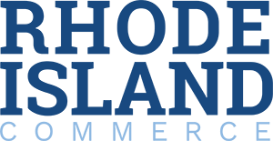 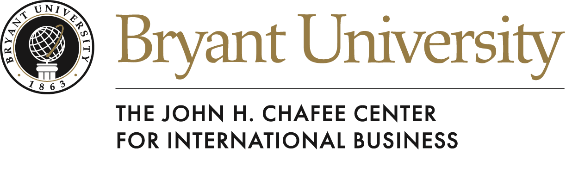 Application to join the Rhode Island Trade Mission 
to Montreal and Toronto, CanadaThe Chafee Center for International Business at Bryant University is sponsoring a trade mission to Canada from October 21 to October 25, 2024.We are looking for six companies to join us. Each company will receive matchmaking services (B2B), in addition to access to receptions, networking, and onsite visits.  The cost of participation will be covered by the Chafee Center for companies that qualify. This opportunity does not include airfare, accommodations, or meals. Please complete this application and return it no later than August 1, 2024. 
All applications will be carefully reviewed to determine the best candidates. A notification will be sent by August 8, 2024. Selected companies will be required to sign a contract upon its approval detailing what is included with the participation. The contract should be signed and received at the Chafee Center by August 15, 2024.Thank you for your interest in participating in this important trade mission.PLEASE TYPE OR PRINT CLEARLYSECTION A - COMPANY INFORMATION4) Please check one of the following:      ____ New to Export: My company has limited export experience but wishes to increase exports. ____ Market Expansion: My company is an experienced exporter wishing to expand into new countries or within an existing market.Brief description of your business activity: Please provide a full description of your main products or services:SECTION B- EXPORTING ACTIVITY: Approximate annual sales: Please list current export markets and the percentage of total sales to each country: Please briefly describe your company’s current export strategy:SECTION C – PROJECT DETAILS:Who would you like to have meetings with?  Partners, distributors, sales agents, buyers? Please describe these individuals in detail so we can schedule fruitful meetings for you.Please explain how participation in this trade mission supports your company’s current export strategy. Please be thorough. Please indicate the dollar value of export sales you would hope to realize within the next 12-18 months through participation at this event: Who would be attending this event and representing the company (name, title, email, phone)?I certify that all information provided on this application is complete and accurate to the best of my knowledge and that I am an authorized representative of the company. In submitting this Application for Participation, I am requesting funding to cover my participation in the RI Trade Mission to Canada. I agree to provide feedback to the Chafee Center on export sales resulting from this activity as requested, every quarter.___________________________________________________________________                    ________________________________________
Applicant's Representative Signature                                                           Date
___________________________________________________________________                    ________________________________________
Print Name								Title1) Company name:2) CEO / President:3) Website:Amount in USD:Percent from domestic sales:Percent from international sales:Country% of total salesName:Title:Email:Phone: